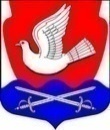 АДМИНИСТРАЦИЯМУНИЦИПАЛЬНОГО ОБРАЗОВАНИЯИССАДСКОЕ СЕЛЬСКОЕ ПОСЕЛЕНИЕВОЛХОВСКОГО МУНИЦИПАЛЬНОГО РАЙОНАЛЕНИНГРАДСКОЙ ОБЛАСТИПОСТАНОВЛЕНИЕот 20 октября 2020 года                                                                                   №155О прогнозе основных показателей социально-экономического развития муниципального образования Иссадское сельское поселение Волховского муниципального района Ленинградской области на 2022 год и плановый период 2023-2024 годыВ соответствии со статьей 173 Бюджетного кодекса Российской Федерации, Федеральным законом от 06.10.2003 года № 131-ФЗ «Об общих принципах организации местного самоуправления в Российской Федерации», Уставом муниципального образования Иссадское сельское поселение Волховского района Ленинградской областип о с т а н о в л я ю:Одобрить Прогноз основных показателей социально-экономического развития муниципального образования Иссадское сельское поселение на 2022 год и плановый период 2023-2024 годы (Приложение 1);Настоящее Постановление вступает в силу с момента его подписания и подлежит размещению на официальном сайте муниципального образования Иссадское сельское поселение в сети Интернет.Глава администрации                                                                    Н.Б. ВасильеваИсполнитель Степанова Ирина Алексеевна (8-813)63-35-146Приложение 1к постановлению администрацииМО Иссадское сельское поселениеВолховского муниципального районаЛенинградской областиот 20.10.2021 года №155Прогноз основных показателей социально-экономического развития муниципального образования Иссадское сельское поселение Волховского муниципального района Ленинградской области на 2022 год и плановый период 2023-2024 годы.Администрация муниципального образования Иссадское сельское поселение Волховского муниципального района Ленинградской области2021 годОсновные показатели прогноза социально-экономического развития муниципального образования Иссадское сельское поселение Волховского муниципального района Ленинградской области на 2022 год (очередной финансовый год) и плановый период 2023-2024 годов (на среднесрочный период)»Демография.  Численность населения МО Иссадское   сельское поселение за 2020 год составляет 1835 человек, что составляет 98,3% по отношению к предыдущему году. По оценке за 2021 год численность постоянного населения составит 1829 человек, а по прогнозу до 2024 года – 1808 человек. В целом демографическая ситуация характеризуется ростом естественной убыли населения. По данным отдела записи актов гражданского состояния число родившихся  по отчету за 2020 год   составило 4 человека, по оценке 2021 года –4 человека, и по прогнозу на 2024 год – 3 человека. Коэффициент рождаемости  (с учетом изменения данных по среднесписочной численности населения)  составляет за 2020 год 2,2 чел. на 1000 человек населения, по оценке за 2021 год – 2,2 и по прогнозу на 2024 год – 1,7 человека на 1000 человек населения.Число умерших за 2020 год составило 22 чел., по оценке за 2021 год – 10 чел., по прогнозу на 2024 год – 10 человек. Коэффициент смертности по отчету за 2020 год составляет 12 человек на 1000 человек населения, по оценке 2021 года – 5,5 человек, и по прогнозу на 2024 год – 5,5 человек на 1000 человек населения.  Коэффициент естественной убыли населения по отчету за 2020 год составляет 9,8 чел. на 1000 чел. населения, по оценке 2021 года коэффициент естественной убыли населения – 3,3 чел. на 1000 чел. населения и по прогнозу на 2024 год – 3,9 чел. на 1000 чел. населения. Коэффициент миграционной убыли населения по отчету за 2020 год составляет 2,7, по оценке 2021 года коэффициент миграционной убыли населения – 2,7 и по прогнозу на 2024 год – 2,8 чел. на 1000 чел. населения. Экономическое развитие муниципального образования Иссадское сельское поселение.АПКОдно из крупных предприятий АПК района - ОАО «ПЗ «Новоладожский» находится на территории МО Иссадское сельское поселение. ООО «Племенной завод «Новоладожский» находится в устойчивом финансовом состоянии, что дает возможность прогнозировать и достичь в полном объеме представленные показатели. При разработке прогноза использовались и учитывались показатели финансово-хозяйственной деятельности предприятия за предшествующий год.В прогнозируемом периоде 2021-2024 годов предприятие планирует сохранить профиль своей деятельности и постепенно увеличивать объем и продажу производимой продукции.Также планируется постепенное увеличение количества рабочих мест оплаты труда. Объем отгруженной продукции животноводства за 2020 год составляет 587,5 млн. руб. По оценке 2021 года – 592,8 тыс. руб.По прогнозу на 2024 год – 614,9 млн. руб. по категории животноводство.Производство важнейших видов продукции:Производство важнейших видов продукции в натуральном выражении по отчету за 2020 год составляет: молоко – 18993 тонны, мясо крупного рогатого скота 72,2 тонн.Производство важнейших видов продукции в натуральном выражении по оценке 2021 года составляет: молоко – 19000 тонн, мясо крупного рогатого скота 73 тонны.Производство важнейших видов продукции в натуральном выражении по прогнозу на 2024г. составляет: молоко – 19200 тонн, мясо крупного рогатого скота 70 тонн.Инвестиции:Объем инвестиций в основной капитал за счет всех источников финансирования по отчету за 2020 год составил 222,7 млн. руб., по оценке 2021 года – 177 млн. руб., по прогнозу на 2024 год – 177,5 млн. руб. Ввод в действие новых основных фондов по отчету за 2020 год составил 222741 тыс. руб., по оценке 2021 года 177000 тыс. руб., по прогнозу на 2024 год – 177500 тыс. руб.Ликвидация основных фондов по полной учетной стоимости к отчету за 2020 год составил 176861 тыс. руб., по оценке 2021 года – 154067 тыс. руб., по прогнозу на 2024 год – 87000 тыс. руб.Стоимость основных фондов по полной учетной стоимости на конец года по отчету за 2020 год составил 952254 тыс. руб., по оценке 2021 года – 955295 тыс. руб., по прогнозу на 2024 год – 1033742 тыс. руб.Финансы:Объем бюджета поселения по отчету за 2020 год составил 40329,2 тыс. рублей, из них налоговые доходы составили 8983,2 тыс. руб., из них налог на имущество – 557,2 тыс. руб., налог на доходы физических лиц – 1946,2 тыс. руб., земельный налог 4777,2 тыс. рублей, акцизы 1700,9 тыс. руб. неналоговые доходы составили 820,6 тыс. руб. Безвозмездные поступления в сумме 30525,4 тыс. руб.Объем бюджета поселения по оценке 2021 года составил 22775,8 тыс. рублей, из них налоговые доходы составили 9377,8 тыс. руб., акцизы 1672,9 тыс. руб. налоги на имущество 5552,2 тыс. руб., налог на доходы ФЛ 2148,6 тыс. руб., неналоговые доходы составили 13398,0 тыс. руб. из них безвозмездные поступления от других бюджетов 11308,3 тыс. руб.Расходы бюджета поселения по отчету за 2020 г. составили 40423,3 тыс. руб., из них общегосударственные расходы – 8046,8 тыс. руб., расходы на национальную безопасность и правоохранительную деятельность – 149,0 тыс. руб., расходы на национальную экономику – 5549,2 тыс. руб., расходы на ЖКХ – 22294,4 тыс. руб., расходы на социально-культурные мероприятия, финансируемые за счет бюджета, а также средств внебюджетных фондов (культура, спорт, искусство, средства массовой информации) – 3264,7 тыс. руб., социальная политика – 713,7 тыс. руб., физкультура и спорт 161,6 тыс.  руб., Основная часть расходов направлена на общегосударственные расходы, жилищно-коммунальное хозяйство и на культуру. По отчету за 2020 год произошло превышение расходов над доходами на 94,1 тыс. руб.  Расходы бюджета поселения по оценке 2021 года составили 22979,6 тыс. руб., из них общегосударственные расходы – 7754,0 тыс. руб., расходы на национальную безопасность и правоохранительную деятельность – 100,0 тыс. руб., национальную оборону 153,0 тыс. руб., национальную экономику 3319,7 тыс. руб., расходы на ЖКХ – 6980,1 тыс. руб., расходы на социально-культурные мероприятия, финансируемые за счет бюджета, а также средств внебюджетных фондов (культура, искусство, средства массовой информации) –3772,5 тыс. руб., социальная политика – 673,8 тыс. руб., физкультура и спорт – 168,5 тыс. руб. Основная часть расходов направлена на общегосударственные расходы, жилищно-коммунальное хозяйство и на культуру. По оценке 2021 года произойдет превышение расходов над доходами на -203,8 тыс. руб. Рынок трудаСреднесписочная численность работников по крупным и средним организациям составляет 489 человека. По видам экономической деятельности в сельском хозяйстве занято 148 человек, в образовании – 28 человек, в здравоохранении – 3 человека, в культуре и спорте занято 4 человек. В целом по оценке 2020 года и прогнозу на 2021-2023 года среднесписочная численность работников по всем видам экономической деятельности сохранится на прежнем уровне.Среднемесячная номинальная начисленная заработная плата на одного работника по отчету за 2020 год составила 46252,0 руб., по оценке 2021 года – 50566,0 руб., и по прогнозу до 2024 года повышается до 53660,0 руб.Развитие социальной сферы:На территории муниципального образования Иссадское сельское поселение находится одно образовательное учреждение, которое посещают 98 человек. По оценке 2021 год и прогнозу на 2022-2024 года посещаемость детских дошкольных и общеобразовательных школьных учреждений незначительно снизится. Также на территории муниципального образования находится библиотека, которую посещают 60 читателей, учреждение культурно-досугового типа – МБУКиС «Иссадский СДК», в кружках и секциях которого занимаются 100 человек из числа подростков и молодежи.Основные показатели прогноза социально-экономического развития муниципального образования Иссадское сельское поселение Волховского муниципального района Ленинградской области на 2022-2024 годыОсновные показатели прогноза социально-экономического развития муниципального образования Иссадское сельское поселение Волховского муниципального района Ленинградской области на 2022-2024 годыОсновные показатели прогноза социально-экономического развития муниципального образования Иссадское сельское поселение Волховского муниципального района Ленинградской области на 2022-2024 годыОсновные показатели прогноза социально-экономического развития муниципального образования Иссадское сельское поселение Волховского муниципального района Ленинградской области на 2022-2024 годыОсновные показатели прогноза социально-экономического развития муниципального образования Иссадское сельское поселение Волховского муниципального района Ленинградской области на 2022-2024 годыОсновные показатели прогноза социально-экономического развития муниципального образования Иссадское сельское поселение Волховского муниципального района Ленинградской области на 2022-2024 годыОсновные показатели прогноза социально-экономического развития муниципального образования Иссадское сельское поселение Волховского муниципального района Ленинградской области на 2022-2024 годыОсновные показатели прогноза социально-экономического развития муниципального образования Иссадское сельское поселение Волховского муниципального района Ленинградской области на 2022-2024 годы№ п/пНаименование, раздела, показателяЕдиница измеренияОтчетОценкаПрогнозПрогнозПрогноз№ п/пНаименование, раздела, показателяЕдиница измерения20202021202220232024IДемографические показатели1Численность населения (на 1 января года)Человек1 835,01 829,01 822,01 815,01 808,01.1в том числе: городскоеЧеловек1.2                      сельскоеЧеловек1 835,01 829,01 822,01 815,01 808,02Численность населения младше трудоспособного возраста (на 1 января года)Человек330,0333,0333,0333,0333,03Численность населения трудоспособного возраста (на 1 января года)Человек832,0827,0827,0827,0827,04Численность населения старше трудоспособного возраста (на 1 января года)Человек673,0669,0662,0655,0648,05Численность населения среднегодоваяЧеловек1 832,01 825,51 818,51 811,51 802,06Число родившихся (без учета мертворожденных)Человек4,04,03,03,03,07Число умершихЧеловек22,010,010,010,010,08Миграционный прирост (-убыль)Человек-5,0-5,0-5,0-5,0-5,09Общий коэффициент рождаемостичел. на 1 тыс. чел. населения2,22,21,61,71,710Общий коэффициент смертностичел. на 1 тыс. чел. населения12,05,55,55,55,511Коэффициент естественного прироста (убыли)чел. на 1 тыс. чел. населения-9,8-3,3-3,8-3,9-3,912Коэффициент миграционного прироста (убыли)чел. на 1 тыс. чел. населения-2,7-2,7-2,7-2,8-2,8IIПромышленное производство1Отгружено товаров собственного производства, выполнено работ и услуг собственными силами (без субъектов малого предпринимательства), всегомлн руб.0,00,00,00,00,01Индекс промышленного производства% к предыдущему году в сопоставимых ценах0,00,00,00,02Объем отгруженных товаров собственного производства, выполненных работ и услуг собственными силами по виду экономической деятельности "Добыча полезных ископаемых" (раздел В)млн руб.0,00,00,00,00,02Индекс производства % к предыдущему году в сопоставимых ценах0,03Объем отгруженных товаров собственного производства, выполненных работ и услуг собственными силами по виду экономической деятельности "Обрабатывающие производства" (Раздел С)млн руб.0,00,00,00,00,03Индекс производства % к предыдущему году в сопоставимых ценах0,00,00,00,0В том числе:3.1Производство пищевых продуктов (группировка 10)млн руб.0,00,00,00,00,03.1Индекс производства % к предыдущему году в сопоставимых ценах0,03.2Производство напитков (группировка 11)млн руб.0,00,00,00,00,03.2Индекс производства % к предыдущему году в сопоставимых ценах0,03.3Производство табачных изделий (группировка 12)млн руб.0,00,00,00,00,03.3Индекс производства % к предыдущему году в сопоставимых ценах0,03.4Производство текстильных изделий (группировка 13)млн руб.0,00,00,00,00,03.4Индекс производства % к предыдущему году в сопоставимых ценах0,03.5Производство одежды (группировка 14)млн руб.0,00,00,00,00,03.5Индекс производства % к предыдущему году в сопоставимых ценах0,03.6Производство кожи и изделий из кожи (группировка 15)млн руб.0,00,00,00,00,03.6Индекс производства % к предыдущему году в сопоставимых ценах0,03.7Обработка древесины и производство изделий из дерева и пробки, кроме мебели, производство изделий из соломки и материалов для плетения (группировка 16)млн руб.0,00,00,00,00,03.7Индекс производства % к предыдущему году в сопоставимых ценах0,00,00,00,00,03.8Производство бумаги и бумажных изделий (группировка 17)млн руб.0,00,00,00,00,03.8Индекс производства % к предыдущему году в сопоставимых ценах0,03.9Деятельность полиграфическая и копирование носителей информации (группировка 18)млн руб.0,00,00,00,00,03.9Индекс производства % к предыдущему году в сопоставимых ценах0,03.10Производство кокса и нефтепродуктов (группировка 19)млн руб.0,00,00,00,00,03.10Индекс производства % к предыдущему году в сопоставимых ценах0,03.11Производство химических веществ и химических продуктов (группировка 20)млн руб.0,00,00,00,00,03.11Индекс производства % к предыдущему году в сопоставимых ценах0,03.12Производство лекарственных средств и материалов, применяемых в медицинских целях (группировка 21)млн руб.0,00,00,00,00,03.12Индекс производства % к предыдущему году в сопоставимых ценах0,03.13Производство резиновых и пластмассовых изделий (группировка 22)млн руб.0,00,00,00,00,03.13Индекс производства % к предыдущему году в сопоставимых ценах0,03.14Производство прочей неметаллической минеральной продукции (группировка 23)млн руб.0,00,00,00,00,03.14Индекс производства % к предыдущему году в сопоставимых ценах0,03.15Производство металлургическое (группировка 24)млн руб.0,00,00,00,00,03.15Индекс производства % к предыдущему году в сопоставимых ценах0,03.16Производство готовых металлических изделий, кроме машин и оборудования (группировка 25)млн руб.0,00,00,00,00,03.16Индекс производства % к предыдущему году в сопоставимых ценах0,03.17Производство компьютеров, электронных и  оптических изделий (группировка 26)млн руб.0,00,00,00,00,03.17Индекс производства % к предыдущему году в сопоставимых ценах0,03.18Производство электрического оборудования (группировка 27)млн руб.0,00,00,00,00,03.18Индекс производства % к предыдущему году в сопоставимых ценах0,03.19Производство машин и оборудования, не включенных в другие группировки (группировка 28)млн руб.0,00,00,00,00,03.19Индекс производства % к предыдущему году в сопоставимых ценах0,03.20Производство автотранспортных средств, прицепов и полуприцепов (группировка 29)млн руб.0,00,00,00,00,03.20Индекс производства % к предыдущему году в сопоставимых ценах0,03.21Производство прочих транспортных средств и оборудования (группировка 30)млн руб.0,00,00,00,00,03.21Индекс производства % к предыдущему году в сопоставимых ценах0,03.22Производство мебели (группировка 31)млн руб.0,00,00,00,00,03.22Индекс производства % к предыдущему году в сопоставимых ценах0,00 0  0 03.23Производство прочих готовых изделий (группировка 32)млн руб.0,00,00,00,00,03.23Индекс производства % к предыдущему году в сопоставимых ценах0,0 0 00 0 3.24Ремонт и монтаж машин и оборудования (группировка 33)млн руб.0,00,00,00,00,03.24Индекс производства % к предыдущему году в сопоставимых ценах0,0 00  00 4Объем отгруженных товаров собственного производства, выполненных работ и услуг собственными силами по виду экономической деятельности "Обеспечение электрической энергией, газом и паром; кондиционирование воздуха" (Раздел D)млн руб.0,00,00,00,00,04Индекс производства % к предыдущему году в сопоставимых ценах0,00  0 00 5Объем отгруженных товаров собственного производства, выполненных работ и услуг собственными силами по виду экономической деятельности "Водоснабжение; водоотведение, организация сбора и утилизации отходов, деятельность по ликвидации загрязнений" (Раздел Е)млн руб.0,00,00,00,00,05Индекс производства % к предыдущему году в сопоставимых ценах0,00 0 0 0 IIIСельское хозяйствоСельское хозяйствоСельское хозяйствоСельское хозяйствоСельское хозяйствоСельское хозяйствоСельское хозяйство1Продукция сельского хозяйства млн руб.583,1586,8592,7616,8608,81Индекс производства продукции сельского хозяйства% к предыдущему году в сопоставимых ценах0 100,6101,0104,198,71.1Продукция растениеводствамлн руб.0,00,00,00,01.1Индекс производства продукции растениеводства% к предыдущему году в сопоставимых ценах0 0  0 00 1.2Продукция животноводствамлн руб.583,1586,8592,7616,8608,81.2Индекс производства продукции животноводства%  к предыдущему году в сопоставимых ценах 0100,6101,0104,198,7IVСтроительство1Объем работ, выполненных по виду деятельности "Строительство" (раздел F)млн руб.0,00,00,00,00,01Индекс производства % к предыдущему году в сопоставимых ценах0,00,00,00,00,02Введено в действие жилых домов на территории муниципального образованияКв. метров общей площади 0,00,00,00,00,02.1в том числе индивидуальных жилых домов Кв. метров общей площади 0,00,00,00,00,03Общая площадь жилых помещений, приходящаяся в среднем на одного жителя Кв. метров общей площади на 1 чел.0,00,00,00,00,0VТранспорт1Протяженность автодорог общего пользования местного значения (на конец года)километр0,00,00,00,00,02Протяженность автодорог общего пользования местного значения с твердым покрытием, (на конец года)километр0,00,00,00,00,03Удельный вес автомобильных дорог с твердым покрытием в общей протяженности автомобильных дорог общего пользования (на конец года)%0,00,00,00,00,0VIПотребительский рынок1Оборот розничной торговли млн руб.277,9352,5382,3413,1446,81Оборот розничной торговли % в сопоставимых ценах119,2104,0104,0104,02Объем платных услуг населению млн руб.0,00,00,00,00,02Объем платных услуг населению % в сопоставимых ценах3Оборот общественного питаниямлн руб.0,00,00,00,00,03Оборот общественного питания% в сопоставимых ценахVIIМалое и среднее предпринимательство1Количество малых и средних предприятий, включая микропредприятия (на конец года)единиц45,049,049,049,049,02Среднесписочная численность работников на предприятиях малого и среднего предпринимательства (включая микропредприятия)человек45,050,050,050,050,03Оборот малых и средних предприятий, включая микропредприятиямлн руб.0,00,00,00,00,0VIIIИнвестиции1Инвестиции в основной капиталмлн руб.222,7177,0177,5177,5177,51Индекс физического объема инвестиций в основной капитал% к предыдущему году в сопоставимых ценах2Распределение инвестиций в основной капитал по видам экономической деятельности:222,7177,0177,5177,5177,52.1Раздел А: сельское, лесное хозяйство, охота, рыболовство и рыбоводствомлн руб.222,7177,0177,5177,5177,52.2Раздел В: добыча полезных ископаемыхмлн руб.0,00,00,00,00,02.3Раздел С: обрабатывающие производствамлн руб.0,00,00,00,00,02.4Раздел D: Обеспечение электрической энергией, газом и паром; кондиционирование воздухамлн руб.0,00,00,00,00,02.5Раздел Е: Водоснабжение; водоотведение, организация сбора и утилизации отходов, деятельность по ликвидации загрязнениймлн руб.0,00,00,00,00,02.6Раздел F: строительствомлн руб.0,00,00,00,00,02.7Раздел G: Торговля оптовая и розничная; ремонт автотранспортных средств и мотоцикловмлн руб.0,00,00,00,00,02.8Раздел I: Деятельность гостиниц и предприятий общественного питаниямлн руб.0,00,00,00,00,02.9Раздел H: Транспортировка и хранениемлн руб.0,00,00,00,00,02.10Раздел J: Деятельность в области информации и связимлн руб.0,00,00,00,00,02.11Раздел K: Деятельность финансовая и страховаямлн руб.0,00,00,00,00,02.12Раздел L: Деятельность по операциям с недвижимым имуществоммлн руб.0,00,00,00,00,02.13Раздел M: Деятельность профессиональная, научная и техническаямлн руб.0,00,00,00,00,02.14Раздел N: Деятельность административная и сопутствующие дополнительные услугимлн руб.0,00,00,00,00,02.15Раздел O: Государственное управление и обеспечение военной безопасности; социальное обеспечениемлн руб.0,00,00,00,00,02.16Раздел P: Образованиемлн руб.0,00,00,00,00,02.17Раздел Q: Деятельность в области здравоохранения и социальных услугмлн руб.0,00,00,00,00,02.18Раздел R: Деятельность в области культуры, спорта, организации досуга и развлечениймлн руб.0,00,00,00,00,02.19Раздел S: Предоставление прочих видов услугмлн руб.0,00,00,00,00,03Инвестиции в основной капитал по источникам финансирования, всего: млн руб.222,7177,0177,5177,5177,53.1Собственные средства предприятиймлн руб.3.2Привлеченные средствамлн руб.222,7177,0177,5177,5177,53.2.1      Бюджетные средствамлн руб.0,00,00,00,00,03.2.1.1          из федерального бюджетамлн руб.0,00,00,00,00,03.2.1.2          из областного бюджетамлн руб.0,00,00,00,00,03.2.1.3   из бюджета муниципального образованиямлн руб.0,00,00,00,00,03.2.2      Прочиемлн руб.222,7177,0177,5177,5177,5IXКонсолидированный бюджет муниципального образования 1Доходы консолидированного бюджета муниципального образования, всегомлн руб.40,322,716,817,317,81.1Собственные (налоговые и неналоговые)млн руб.9,811,210,310,610,91.1.1Налоговые доходымлн руб.9,09,49,69,89,81.1.2Неналоговые доходымлн руб.0,81,90,70,81,11.2Безвозмездные поступлениямлн руб.30,511,46,56,76,92Расходы консолидированного бюджета муниципального образования, всегомлн руб.40,422,916,817,317,82.1    в том числе муниципальные программымлн руб.29,712,26,56,96,93Дефицит/профицит (-/+) консолидированного бюджета муниципального образованиямлн руб.-0,1-0,20,00,00,04Муниципальный долгмлн руб.0,00,00,00,00,0XРынок труда и занятость населения1Численность занятых в экономике (среднегодовая)Человек488,0489,0489,0489,0489,02Численность безработных, зарегистрированных в органах государственной службы занятости (на конец года)Человек14,02,02,02,02,03Уровень зарегистрированной безработицы (на конец года)%1,50,20,20,20,24Количество вакансий, заявленных предприятиями, в центры занятости населения (на конец года)Единиц0,00,00,00,00,05Среднесписочная численность работников организаций (без внешних совместителей)Человек488,0489,0489,0489,0489,06Среднемесячная номинальная начисленная заработная плата в целом по муниципальному образованиюРублей46 252,050 566,051 577,052 608,053 660,06Среднемесячная номинальная начисленная заработная плата в целом по муниципальному образованию% к предыдущему году109,3102,0102,0102,07Фонд начисленной заработной платы всех работников по муниципальному образованиюмлн руб.296,7302,7308,7314,9